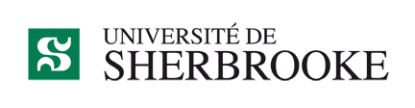 Formulaire d’ouverture de dossierEntentes internationales de collaborationType d’entente :      Nom de l’entente :      Qui est à l’origine de cette demande de collaboration : 	Université de Sherbrooke	Université partenaire	Volonté commune	InconnuDate de saisie des données de la fiche :      Notes du conseiller : I- Informations sur l’établissement partenaireI- Informations sur l’établissement partenaireNom complet officiel de l’établissementInitiales ou nom usuel de l’établissementVille, PaysOrigine de la demande Bureau des relations internationales / Direction de l’établissement Faculté(s) / département(s) / institut(s) / école(s) Professeur(s) / chercheur(s) N/D Autre, précisez :      Faculté/institut/école responsable de cette ententeCorrespondant administratif du dossierNom :      Titre :      Courriel :      Correspondant académique ou responsable du labo, centre de rechercheNom :      Titre :      Courriel :      Nom et titre du signataire de l’ententeNom :      Titre :      II- Informations sur le porteur de dossier à l’Université de SherbrookeII- Informations sur le porteur de dossier à l’Université de SherbrookeOrigine de cette demande  Faculté Département Professeur / chercheur Autre, précisez :      Faculté ou département responsableCorrespondant administratif à la facultéNom :      Titre :      Courriel :      Correspondant académique à la facultéNom :      Titre :      Courriel :      III- Informations sur le contexte et les objectifs de l’ententeIII- Informations sur le contexte et les objectifs de l’ententeContexte / motivations de la demande (documenter le contexte) Renouvellement (si dans le cadre d’un renouvellement, précisez les activités et réalisations découlant de l’entente à renouveler, avec pièce à l’appui, au besoin) Élargissement d’une collaboration actuelle ayant fait l’objet d’une entente (Précisez l’entente en cours, les retombées et au point 2 les nouveaux besoins) À la suite d’une mission / visite Pour officialiser une collaboration existante entre chercheurs Pour un besoin spécifique et ponctuel (subvention, contrat…) Pour développer un partenariat avec l’Université de Sherbrooke (dans un ou plusieurs domaines du point suivant) Autre :Précisions :      Besoins et objectifs de collaboration justifiant la signature de cette entente Projet de recherche Colloques ou séminaires Échange de documents, matériel de recherche ou  d’enseignement Échange d’étudiants Stages d’étudiants Programme d’enseignement conjoint, double diplôme, etc. (si le cas, veuillez remplir la section IV spécifique aux programmes conjoints) Échange de professeurs / chercheurs Cotutelles de doctorat Autre, détaillez :       Précisions (courte description des réalisations concrètes attendues) :      Domaine(s) (inter)disciplinaire(s), visés par l’entente en lien avec les thématiques de l’UdeSFaculté :      Département :      Discipline :      IV- Section spécifique aux programmes conjoints d’enseignementIV- Section spécifique aux programmes conjoints d’enseignementHistorique du développement de l’entente de programme conjointNoms officiels  des programmes respectifs dans lesquels les étudiants peuvent prendre des cours et seront inscrits  Nom du programme de l’UdeS :      Nom du programme du partenaire :      Modalités (# maximum d’étudiants par établissement, parité, cohorte, etc.)Modalités financièresQuand et par quel établissement est facturé l’étudiant :      Qui assume la facture :      Bourses (à préciser au besoin)Quel diplôme obtiendra l’étudiant qui aura suivi le parcours précisé dans l’ententeEtudiants de l’UdeS :      Étudiants du partenaire :      V- À remplir par l’ARIUSV- À remplir par l’ARIUSHistorique des ententes et collaboration avec cette institutionNom(s) :      Date de signature :      Date d’échéance :      Conseiller porteur du dossier